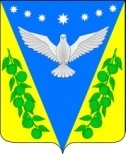 АДМИНИСТРАЦИЯ УСПЕНСКОГО СЕЛЬСКОГО ПОСЕЛЕНИЯ УСПЕНСКОГО РАЙОНАПОСТАНОВЛЕНИЕОт 28 декабря 2016 года				                                               № 727с. УспенскоеО признании утратившими силу некоторых постановлений администрации Успенского сельского поселения Успенского районаВ целях приведения муниципальных правовых актов Успенского сельского поселения Успенского района в соответствие с действующим законодательством, руководствуясь уставом Успенского сельского поселения Успенского района, постановляю:1. Признать утратившим силу постановление администрации Успенского сельского поселения Успенского района от 19 февраля 2016 года № 94 «Об утверждении Административного регламента предоставления администрацией Успенского сельского поселения Успенского района муниципальной услуги «Предоставление земельных участков, находящихся в государственной или муниципальной собственности, на торгах» со всеми изменениями и дополнениями.2. Признать утратившим силу постановление администрации Успенского сельского поселения Успенского района от 19 февраля 2016 года № 77 «Об утверждении Административного регламента предоставления администрацией Успенского сельского поселения Успенского района муниципальной услуги: «Предварительное согласование предоставления земельного участка» со всеми изменениями и дополнениями.3. Признать утратившим силу постановление администрации Успенского сельского поселения Успенского района от 19 февраля 2016 года № 92 «Об утверждении административного регламента предоставления администрацией Успенского сельского поселения Успенского района муниципальной услуги «Предоставление земельных участков, находящихся в государственной или муниципальной собственности, на которых расположены здания, сооружения, в собственность, аренду» со всеми изменениями и дополнениями.4. Признать утратившим силу постановление администрации Успенского сельского поселения Успенского района от 19 февраля 2016 года № 82 «Об утверждении Административного регламента предоставления администрацией Успенского сельского поселения Успенского района муниципальной услуги «Заключение нового договора аренды земельного участка без проведения торгов» со всеми изменениями и дополнениями.5. Признать утратившим силу постановление администрации Успенского сельского поселения Успенского района от 19 февраля 2016 года № 80 «Об утверждении Административного регламента предоставления администрацией Успенского сельского поселения Успенского района муниципальной услуги: «Заключение соглашения об установлении сервитута в отношении земельного участка, находящегося в государственной или муниципальной собственности» со всеми изменениями и дополнениями.6. Признать утратившим силу постановление администрации Успенского сельского поселения Успенского района от 19 февраля 2016 года № 75 «Об утверждении Административного регламента предоставления администрацией Успенского сельского поселения Успенского района муниципальной услуги «Прекращение правоотношений с правообладателями земельных участков» со всеми изменениями и дополнениями.7. Признать утратившим силу постановление администрации Успенского сельского поселения Успенского района от 19 февраля 2016 года № 81 «Об утверждении Административного регламента предоставления администрацией Успенского сельского поселения Успенского района муниципальной услуги «Выдача разрешения на использование земель или земельного участка, находящихся в государственной или муниципальной собственности, без предоставления земельного участка и установления сервитута» со всеми изменениями и дополнениями.8. Признать утратившим силу постановление администрации Успенского сельского поселения Успенского района от 19 февраля 2016 года № 93 «Об утверждении административного регламента предоставления администрацией Успенского сельского поселения Успенского района муниципальной услуги «Предоставление в аренду без проведения торгов земельного участка, который находится в государственной или муниципальной собственности, на котором расположен объект незавершенного строительства» со всеми изменениями и дополнениями.9. Признать утратившим силу постановление администрации Успенского сельского поселения Успенского района от 19 февраля 2016 года № 95 «Об утверждении административного регламента предоставления администрацией Успенского сельского поселения Успенского района муниципальной услуги «Заключение дополнительного соглашения к договору аренды земельного участка, договору безвозмездного пользования земельным участком» со всеми изменениями и дополнениями.10. Признать утратившим силу постановление администрации Успенского сельского поселения Успенского района от 19 февраля 2016 года № 84 «Об утверждении Административного регламента по предоставлению администрацией Успенского сельского поселения Успенского района муниципальной услуги: «Предоставление гражданам, имеющим трёх и более детей, земельных участков, находящихся в муниципальной собственности» со всеми изменениями и дополнениями.12.Обнародовать настоящее постановление в соответствии с уставом Успенского сельского поселения Успенского района и разместить на официальном сайте администрации Успенского сельского поселения Успенского района.13.Контроль за выполнением настоящего постановления оставляю за собой.14.Постановление вступает в силу со следующего дня  после его официального обнародования, но не ранее 01 января 2017 года.Глава Успенского сельского поселения  Успенского района                                                      Н.Н. БуркотПроект подготовлен и внесен:Ведущий специалист – юрист МКУ «УПЦБ»                                                                     С.С. КорохПроект согласован:Главный специалист,управляющий делами администрации                                                         Успенского сельского поселения                                                  Е.Н. Пирогова